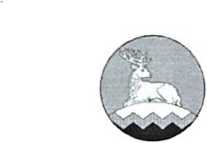 АДМИНИСТРАЦИЯ УРУС-МАРТАНОВСКОГО
МУНИЦИПАЛЬНОГО РАЙОНАХЬАЛХА-МАРТАН МУНИЦИПАЛЬНЫ К1ОШТАН
АДМИНИСТРАЦИПОСТАНОВЛЕНИЕ25  07	2022 г.г. Урус-Мартан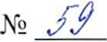 О внесении изменении в постановление администрации Урус-
Мартановского муниципального района от 03.03.2016 №21 «О создании
комиссии по противодействию незаконному обороту промышленной
продукции на территории Урус-Мартановского муниципального района»В соответствии с федеральным законом от 06.10.2003 №131-Ф3 «Об общих принципах организации местного самоуправления в Российской Федерации», Указом Президента Российской Федерации от 23 января 2015 №31 «О дополнительных мерах по противодействию незаконному обороту промышленной продукции», Указом Главы Чеченской Республики отг. № 95 (в редакции указов Главы Чеченской Республики отг. № 223 «О внесении изменений в Указ Главы Чеченской Республики от 11 июня 2015 года № 95 и от 11.02.2016 г. № 16 «О внесении изменения в указ Главы Чеченской Республики от 11 июня 2015 года № 95) руководствуясь Уставом Урус-Мартановского муниципального района, постановляю:Внести изменения в постановление	администрации Урус- Мартановского муниципального района от 03.03.2016 №21 «О создании комиссии по противодействию незаконному обороту промышленной продукции на территории Урус-Мартановского муниципального района» в связи с кадровыми изменениями согласно приложению №1.Опубликовать настоящее постановление на официальном сайте администрации Урус-Мартановского муниципального района «chr-martan.ru» в информационно-телекоммуникационной сети «Интернет»Контроль над выполнением требований настоящего постановления возложить на первого заместителя Главы администрации Урус- Мартановского муниципального района Зарубекова Р.А.Глава администрацииШ.А.КуцаевСОСТАВкомиссии по противодействию незаконному обороту
промышленной продукции на территории Урус-Мартановскогомуниципального районаЧлены комиссии:Исаев Руслан Элихович-начальник отдела социальной,
молодежной политики и спортаГлавы городского и сельских (по согласованию) поселенийПриложение №1к постановлению администрации Урус-Мартановского муниципального района от 25.07.2022 г.59Куцаев Шамиль Ахмедович- глава администрации Урус- Мартановского муниципального района- председатель комиссииЗаурбеков Ризван Адланович- Первый заместитель главы Администрации Урус-Мартановского муниципального района- заместитель председателя комиссииМусаев Джамбулат Абдул- Хамидович- начальник отдела экономического развития, инвестиционной политики и поддержки предпринимательства- секретарь комиссииДжантамиров Абдулхалин Адланович- глава Урус-Мартановского района (по согласованию)Абалаева Карина Лечаевна- начальник ТО Роспотребнадзора в Ачхой Мартановском районе (по согласованию)Темиркаев Леча Шадидович- руководитель МРИ ФНС №3 по Чеченской Республики (по согласованию)Умаров Ваха Адланович- начальник ГКУ «Урус-Мартановское лесничество»(по согласованию)Бацилов Валид Саидмухмедович- начальник ОМВД России по Урус- Мартановскому району (по согласованию)Хатуев Ислам Ильясович- начальник отдела АПК, экологии и охраны окружающей среды